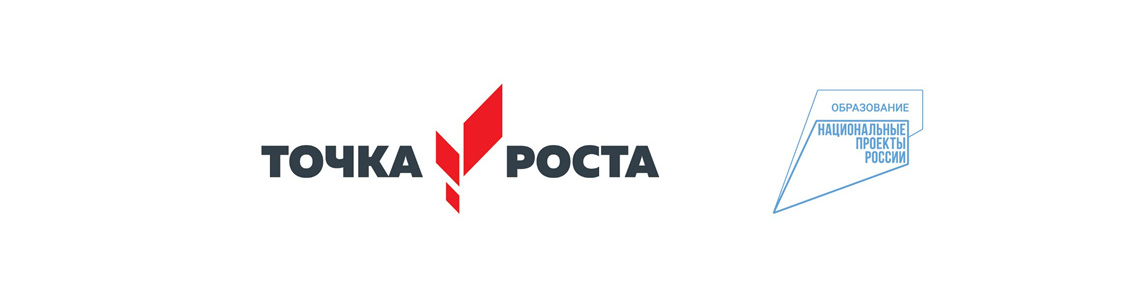 РАСПИСАНИЕзанятий внеурочной деятельности для обучающихся 1-10 классовна 2023-2024 учебный годЦентра «ТОЧКА РОСТА» естественнонаучной и технологической направленностиМАОУ «Комсомольская СОШ»Курс внеурочной деятельностиПреподавательВремя занятия Физическая лабораторияКогольИгорь Юрьевичсреда, 15.00Химическая лабораторияВозжаеваЕлена Александровнавторник, 16.00Цифровой пэчворкЛазареваЛариса Геннадьевнавторник, 15.00Автоматизированные системыУгриновСергей Сергеевичвторник, 15.00ШахматыШоломоваНадежда Константиновначетверг, 15.00ШахматыКовалеваДарья Александровнасреда, 15.00ФотоникаКлюковаЮлия Николаевнапятница, 15.00Школьная телестудия «КомсМедиа»ЩепелинаМария Сергеевнасреда, 16.00